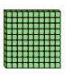 hundreds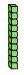 tens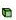 ones